06.07.2013 г._№ 11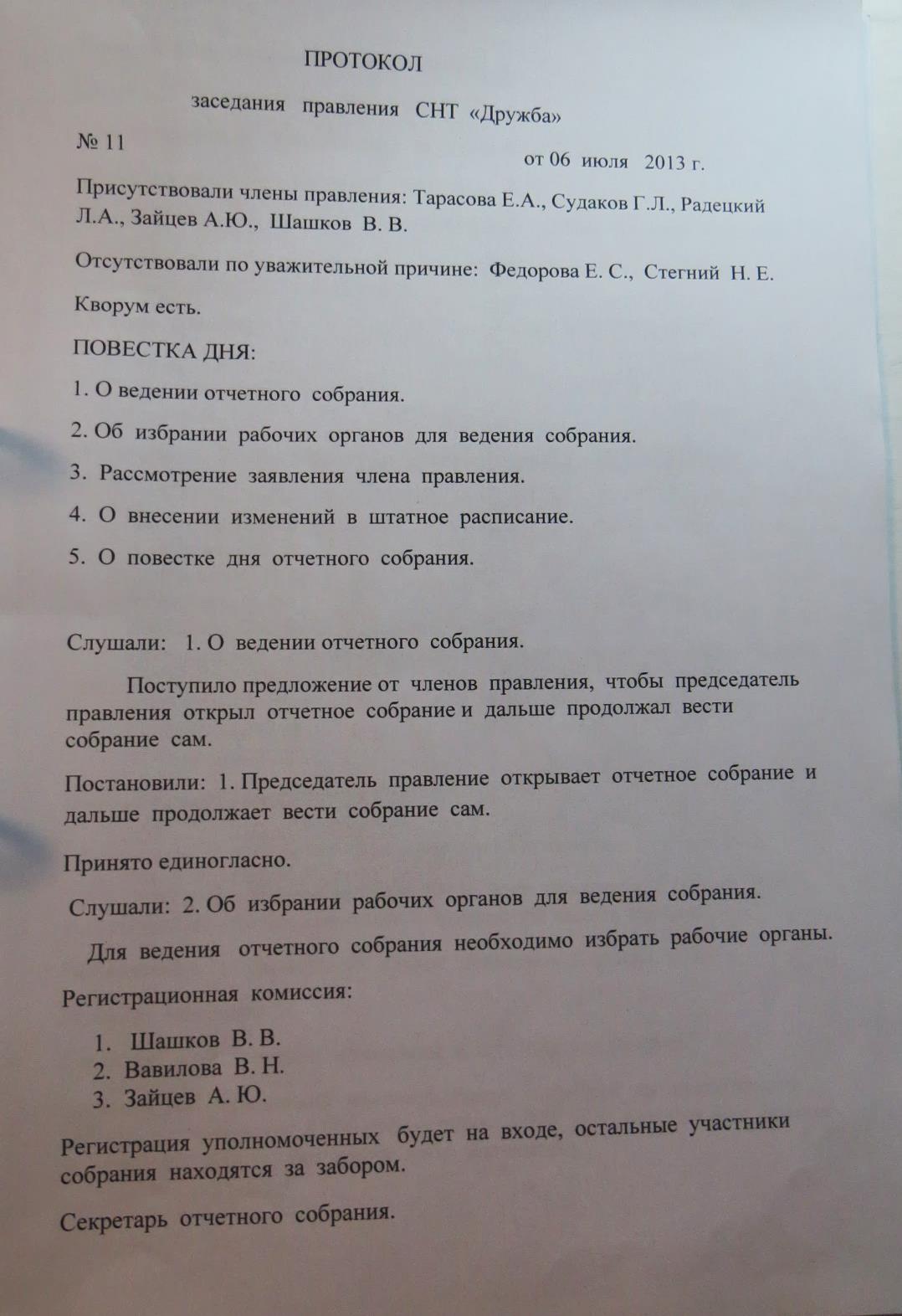 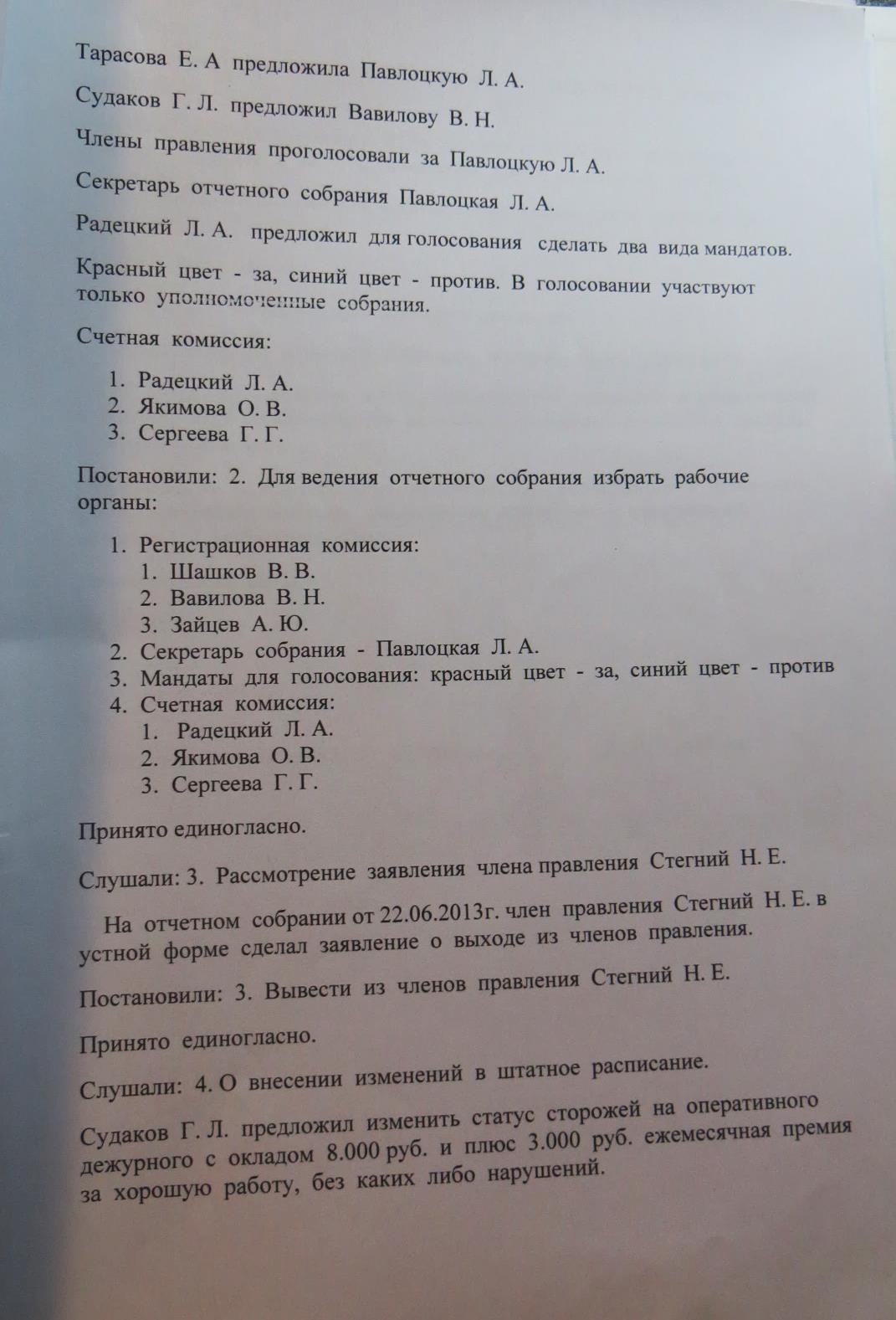 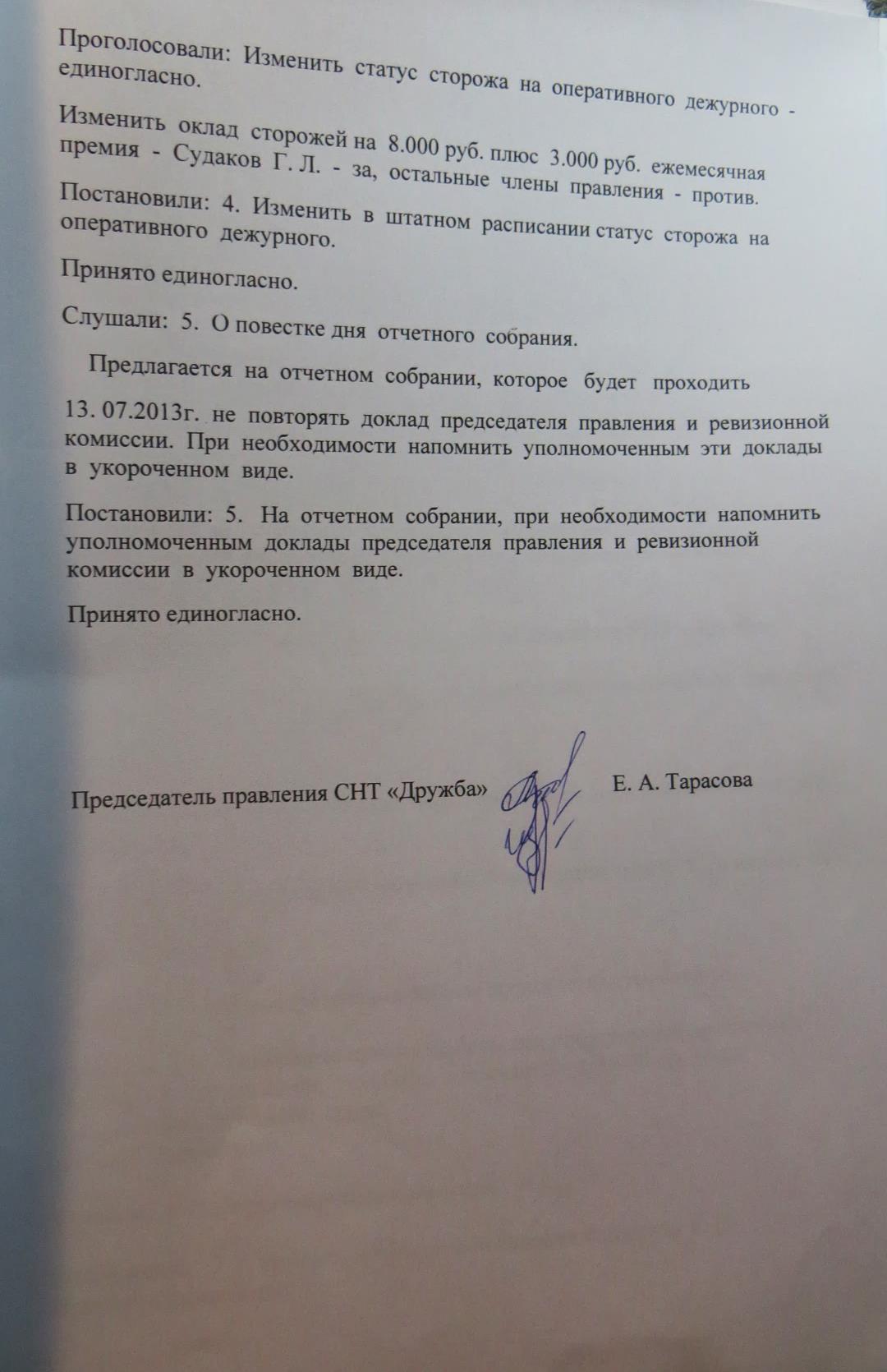 